Teaching to the TextsWilliams Obstetrics Chapter 32: The Newborn & Chapter 33: Diseases and Injuries of the Term NewbornCREOG Educational ObjectivesNewborn CarePerform an immediate assessment of the newborn.Resuscitate a depressed neonate.Counsel about and obtain cord blood for banking.Assess indications for and interpret umbilical cord blood gas evaluations.Counsel about and perform circumcision pending local practice patterns.Practice QuestionsAn 18-year-old G1 woman with an intrauterine pregnancy at 39 weeks' gestation presents to triage and is found to be in spontaneous labor. She has no medical history and has never had surgery. Her pregnancy has been uncomplicated to date. She is admitted and undergoes a normal labor course. You are called for delivery. A shoulder dystocia occurs, which lasts 30 seconds. Neonatal evaluation reveals a brachial plexus injury. Which of the following is TRUE regarding brachial plexus injuries that occur at delivery?60% of brachial plexus injuries cause permanent damageErb palsy involves damage to C8-T1 nerve rootsLabor induction for LGA reduces the risk of shoulder dystociaThe incidence of brachial plexus injuries after shoulder dystocia is as high as 50%The incidence of neonatal brachial plexus injuries is 1.5 in 1000 births	From: TrueLearn A 33-year-old G1P1001 delivered an infant at term. She had Group B Streptococcus bacteriuria during her pregnancy and received adequate intrapartum prophylaxis prior to delivery. She was discharged home after a 2-day hospital stay but now presents 4 weeks later worried that her infant is ill. Which of the following is the MOST common presenting sign or symptom of late-onset Group B Streptococcus infection?ApneaFeverPoor feedingPyelonephritisSeizures	From: TrueLearnA 35-year-old G1 patient presents with an intrauterine pregnancy at 40 weeks' gestation. The patient's medical history is significant for scoliosis and asthma. Her surgical history is significant for a breast augmentation. Her pregnancy has been uncomplicated to date. She presents to triage complaining of contractions and is admitted for labor. As part of the patient's birth plan, she requests delayed umbilical cord clamping. Current evidence suggests that delayed umbilical cord clamping MOST benefits infants born in which of the following situations?All vigorous infants regardless of gestational age35 weeks gestation with severe IUGR and reversed end diastolic flow38 weeks gestation with placental abruption39 weeks gestation requiring resuscitation34 weeks gestation born during maternal eclamptic fit	From: TrueLearnA physician is covering the labor and delivery service and is notified that a patient has spontaneous rupture of membranes (SROM). Following this, thick meconium is noticed. The labor is otherwise uncomplicated. How should the labor and delivery be managed?Begin an amnioinfusion and notify the pediatrician to attend the deliveryBegin an amnioinfusion, notify the pediatrician to attend the delivery, and bulb suction the neonateBulb suction the neonateNotify the pediatrician to attend deliveryNotify the pediatrician to attend the delivery and bulb suction the neonate	From: TrueLearnHigh-Yield Associated ResourcesUpToDate: Overview of the routine management of the healthy newborn infantACOG Committee Opinion 689: Delivery of a Newborn With Meconium-Stained Amniotic FluidQuestion answers: 1-e, 2-b, 3-a, 4-d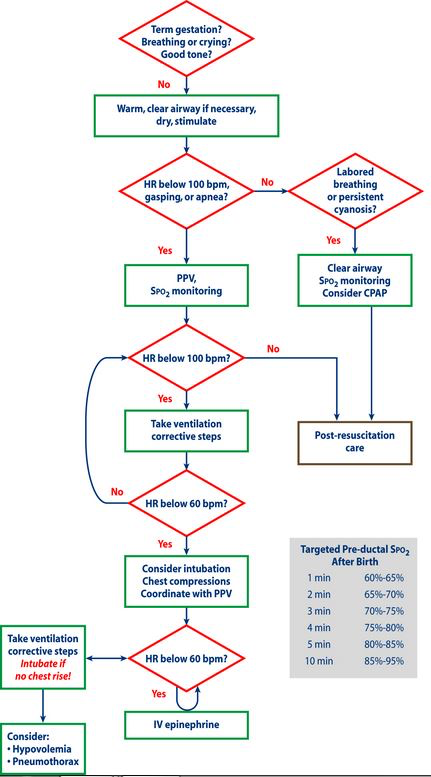 